Vakuutusedustajaksi rekisteröityminen – päätoimiset asiamiesyhtiöt (Oy, Ky, Ay) Vakuutusedustajien rekisteröinnistä säädetään vakuutusten tarjoamisesta annetun lain (234/2018) 2 luvussa. Laista käytetään myöhemmin lyhennettä ”LVT”.Rekisteröintihakemuksen tekeminen vakuutusedustajarekisterissä Liitteistä on kerrottu sivuilla 15 – 16. Lisää kaikki liitteet kerralla hakemuslomakkeen mukaan.Rekisteröintihakemus tehdään osoitteessa https://www.finanssivalvonta.fi/vakuutus/toimiluvat-ja-rekisterointi/vakuutusedustajat/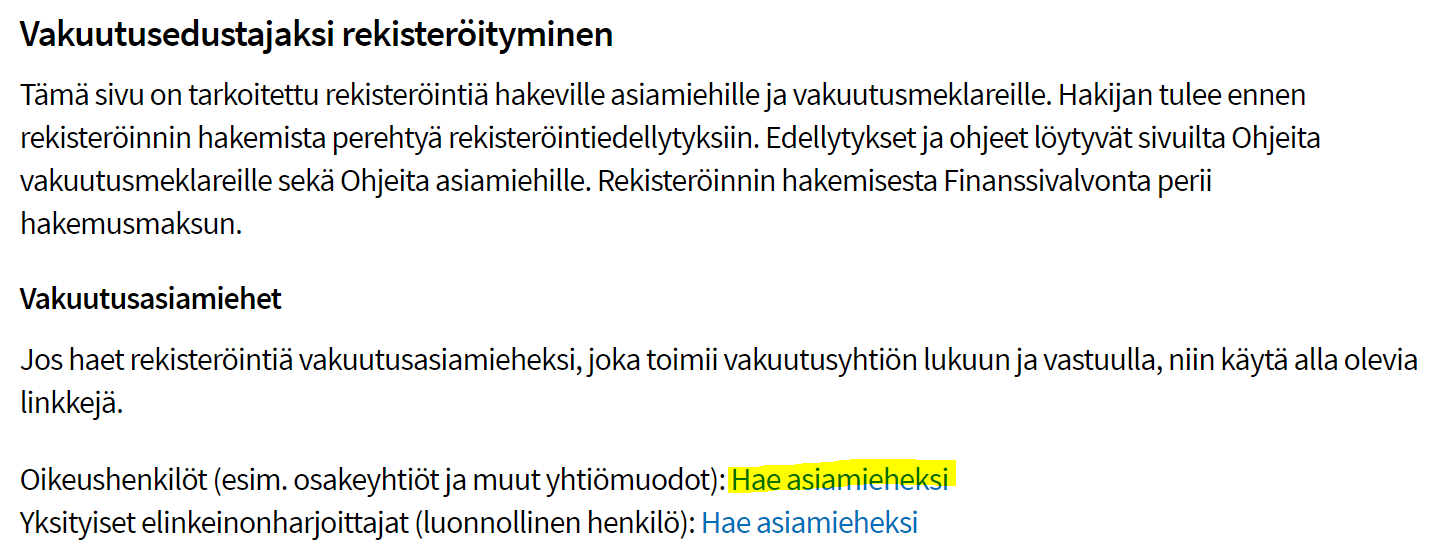 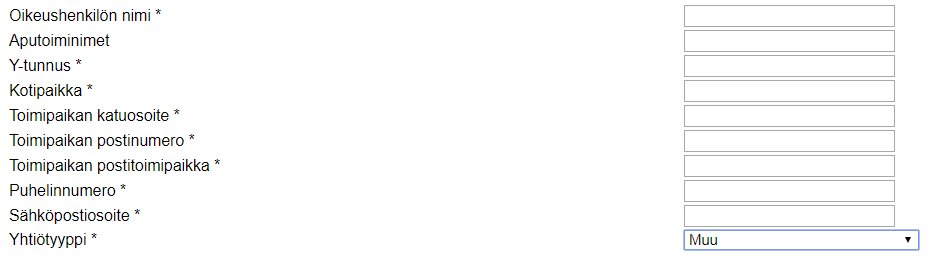 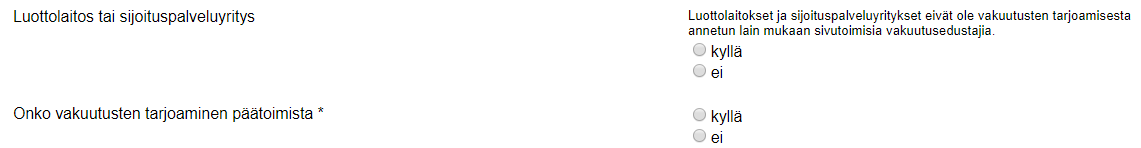 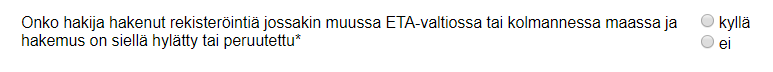 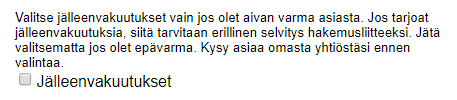 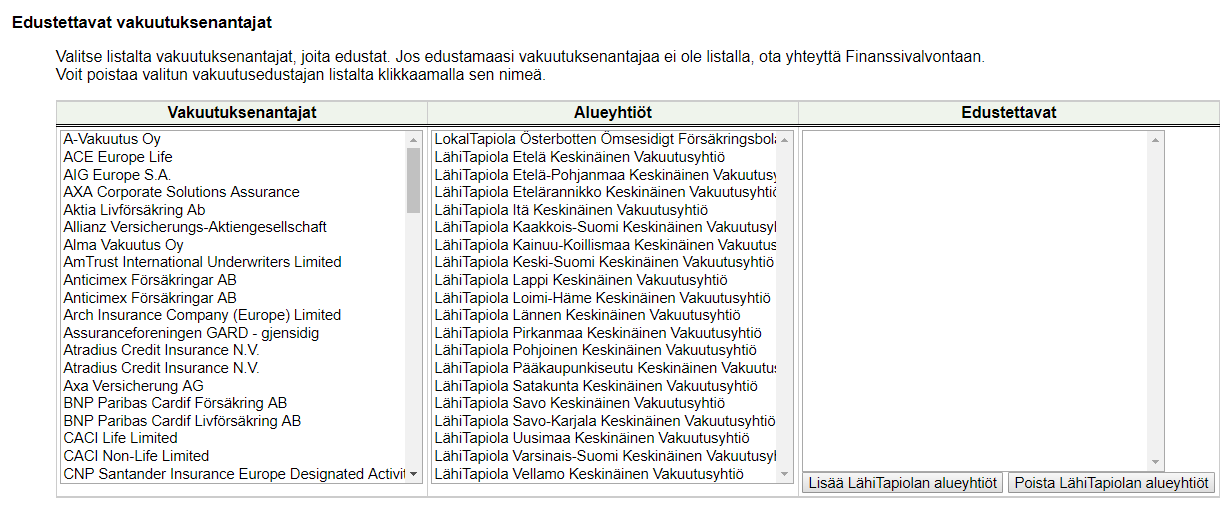 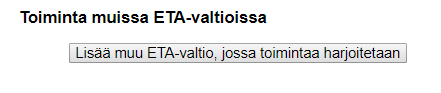 Vakuutusten tarjoamiseen osallistuva8. Täytä vakuutusten tarjoamiseen osallistuvien henkilöiden tiedot klikkaamalla ”Lisää” – nappia. Tämä kohta ei saa olla hakemuksessa tyhjä. Päätoimisessa asiamiesyhtiössä on oltava vähintään yksi rekisteröity vakuutusten tarjoamiseen osallistuva henkilö ja vähintään 30 % tarjoamiseen osallistuvista on rekisteröitävä.Voit lisätä henkilön syöttämällä tiedot tyhjiin kenttiin. Klikkaa sen jälkeen ”Lisää”-nappia, jolloin palaat pääsivulle. Voit lisätä toisen henkilön tiedot klikkaamalla pääsivulla uudelleen ”Lisää”-nappia.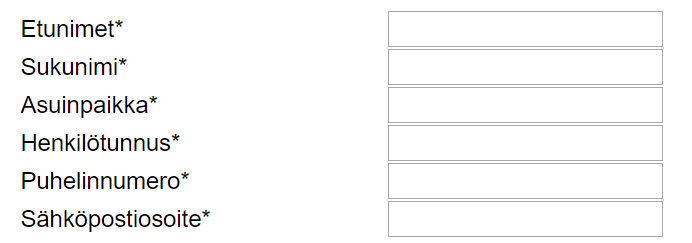 Jos henkilö on jo aiemmin merkitty rekisteriin, järjestelmä ilmoittaa siitä ja voit silloin hakea hänen tietonsa rekisteristä klikkaamalla ”Valitse rekisteristä vakuutusten tarjoamisesta vastaava” 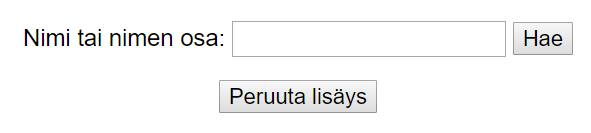 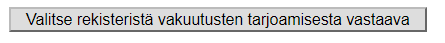             Kirjoita rekisterissä jo olevan henkilön nimi ja klikkaa ”Hae”             Klikkaa sitten hakutuloksesta henkilön nimeä ja lisää hänet hakemukselle ”Lisää”     Voit myös klikata ”Lisää seuraava henkilö”-nappia ja syöttää suoraan toisen vakuutusten tarjoamiseen osallistuvan tiedot. ”Lisää”-napilla palaat pääsivulle ja voit tehdä myös sitä kautta uuden henkilön lisäyksen samaisella ”Lisää”-napilla.  		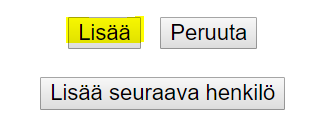 Käytä ”Peruuta”-nappeja, jos et haluakaan lisätä henkilöä hakemukselle. Lomakkeella kysytään kuinka monta henkilöä yrityksessä yhteensä osallistuu vakuutusten tarjoamiseen. Kirjoita laatikkoon tuo lukumäärä. Vakuutusten tarjoamisesta vastaavaksi erityisesti nimetty henkilöSen jälkeen tee kuten edellä kohdassa ”Vakuutusten tarjoamisesta osallistuva” eli täytä tiedot tyhjiin kenttiin tai jos henkilö on jo aiemmin merkitty rekisteriin järjestelmä ilmoittaa siitä ja silloin hänen tietonsa haetaan rekisteristä ”Valitse rekisteristä” – napilla. Jos sama henkilö on useissa rooleissa, hänen nimensä nimensä tulee lisätä rekisteröintihakemukselle kaikkiin kohtiin. Tällöin kuitenkin veloitetaan vain yksi hinta.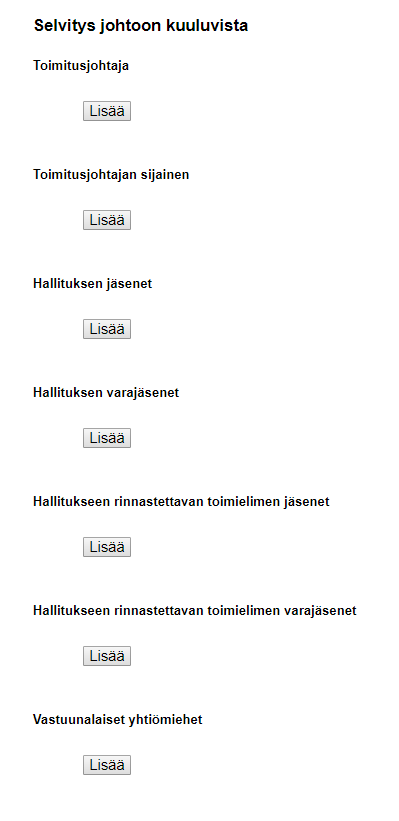 11. Merkitse hakemukselle omistajat, jotka omistavat suoraan tai välillisesti vähintään kymmenesosan vakuutusedustajasta.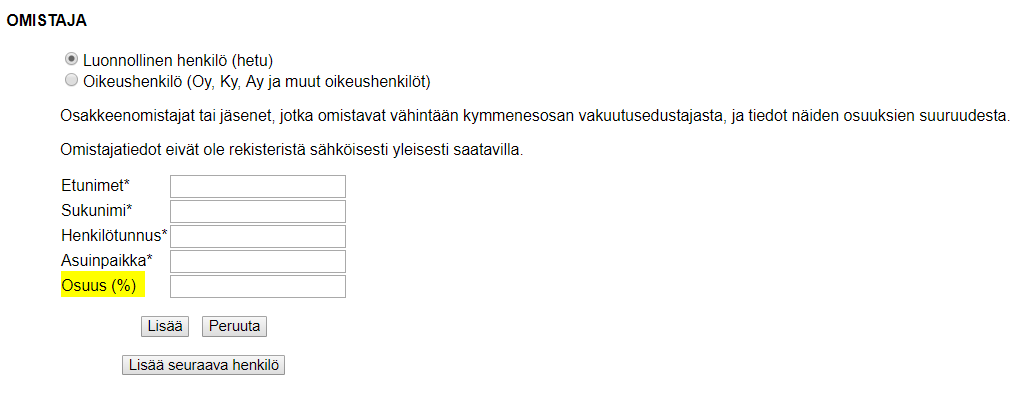 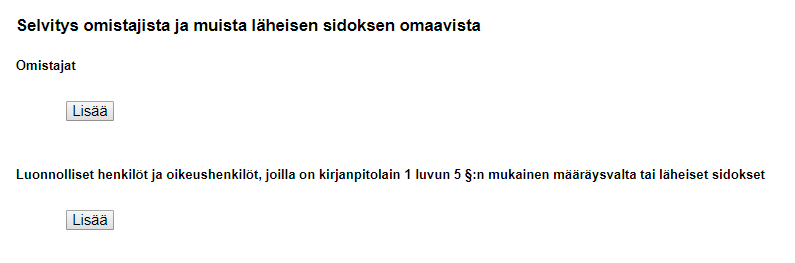 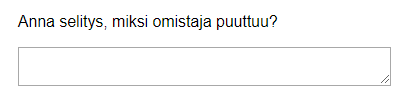 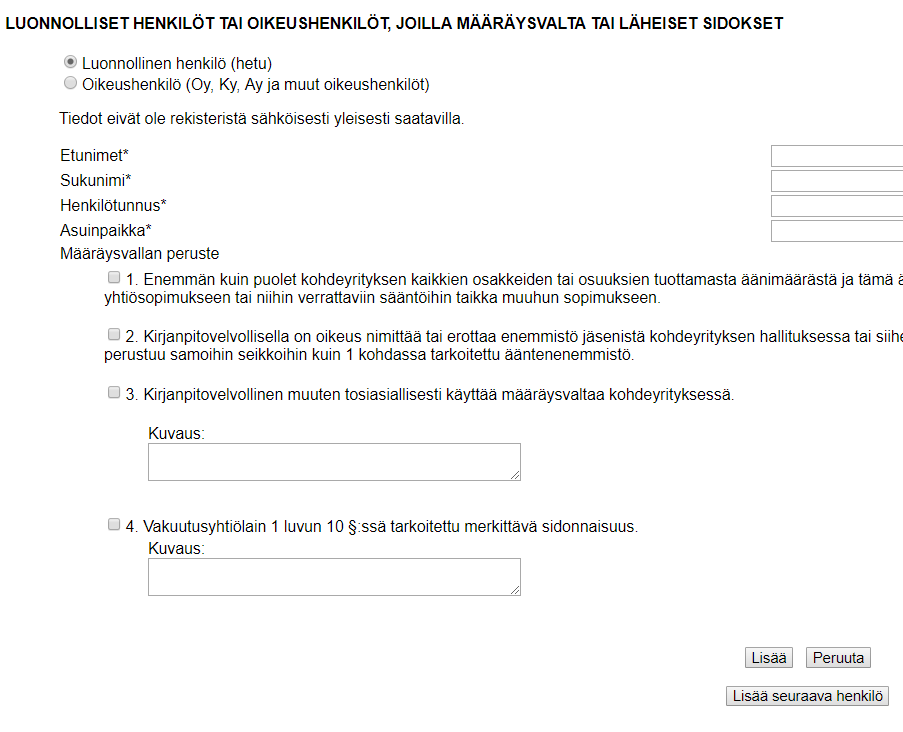 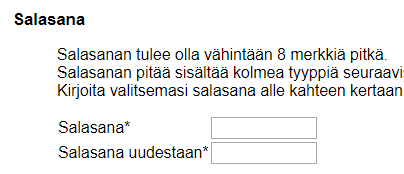 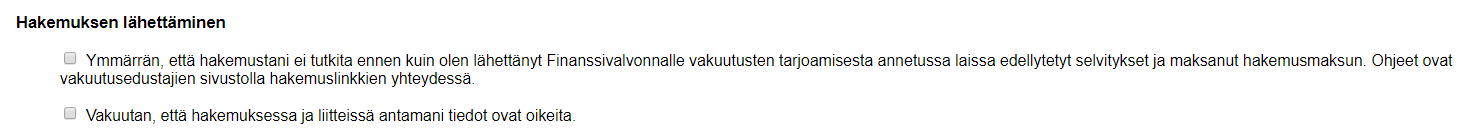 Liitteiden lisääminen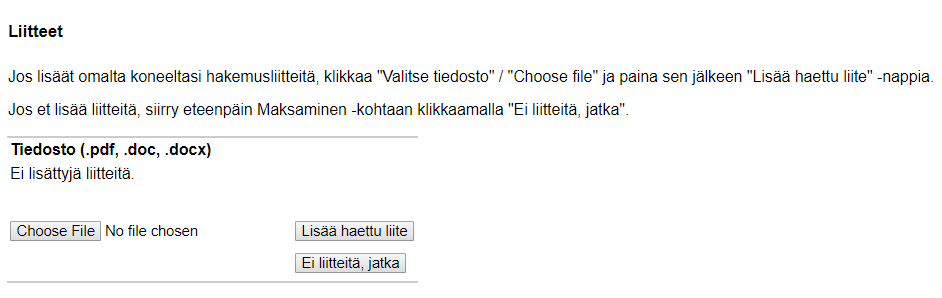 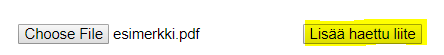 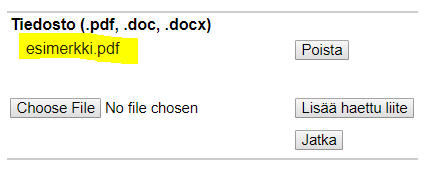 Maksaminen19. Tämän jälkeen siirryt maksamisvaiheeseen. Rekisteröintimaksu suoritetaan samalla, kun hakemus täytetään.Vaihtoehtoina ovat yleisimmät verkkopankit, Visa, Master ja Mobilepay. Jos keskeytät maksamisen, hakemus ei tule Fivaan käsittelyyn. Täytä siinä tapauksessa hakemus uudelleen. Paytrail lähettää automaattiviestin hakemuksella antamaasi sähköpostiosoitteeseen onnistuneesta maksusta.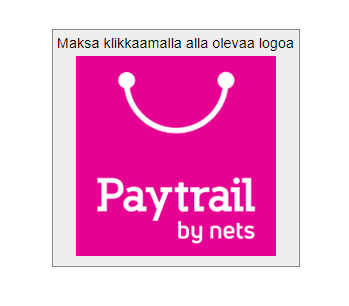 Liitteet  Ote kaupparekisteristä, yhdistysrekisteristä tai säätiörekisteristäOikeusrekisterikeskuksen antama ote konkurssi- ja yrityssaneerausrekisteristäLiite A - Vakuutuksenantajan antama vahvistus voimassaolevasta asiamiessopimuksesta ja ammattipätevyydestäFit & proper VT – lomakkeella selvitys LVT:n 16 §:n mukaisesta hyvämaineisuudestaFit ja proper VT – lomaketta toimitetaan kustakin henkilöstä yksi kappale. Toimita fit ja proper VT – lomake niistä seuraavassa luetelluista henkilöistä, jotka kaupparekisteriotteen mukaan kuuluvat yhtiönne johtoon: toimitusjohtaja ja hänen sijaisensahallituksen jäsenetvastuunalaiset yhtiömiehethallintoneuvoston ja siihen rinnastettavan toimielimen jäsenet Toimita fit ja proper VT – lomake lisäksi seuraavista henkilöistä:henkilöt, joilla on suoraan tai välillisesti vähintään kymmenesosa osakeyhtiön osakkeista tai osakkeiden tuottamasta äänivallasta tai, jos kyseessä on muu yhteisö kuin osakeyhtiö, vastaava omistus- tai määräämisvaltavakuutusten tarjoamisesta vastaavasta/vastaavista henkilöistäLiite C. Yhtiön kirjallinen vahvistus, että henkilöstö on hyvämaineinen. Toimita Liite C, jos teillä on henkilöitä, jotka osallistuvat vakuutusten tarjoamiseen, mutta joita ei rekisteröidä (vähintään 30 % on rekisteröitävä).Teidän tulee pyytää näiltä henkilöiltä, joita ei rekisteröidä, mutta jotka osallistuvat vakuutusten tarjoamiseen > kirjallinen vakuutus, että he ovat sääntelyn edellyttämällä tavalla hyvämaineisia. Tähän voitte käyttää omaa vapaamuotoista lomakepohjaa ja nämä henkilöiden kirjalliset vakuutukset tulee pyydettäessä esittää Finanssivalvonnalle.Asiamieheksi rekisteröitävien henkilöiden (vähintään 30 %) osalta toimita digi- ja väestötietoviraston antama ote holhousasioiden rekisteristäoikeusrekisterikeskuksen antama ote konkurssi- ja yrityssaneerausrekisteristäLomakepohjat löytyvät osoitteesta https://www.finanssivalvonta.fi/vakuutus/toimiluvat-ja-rekisterointi/vakuutusedustajat/ > Vakuutusedustajaksi rekisteröityminenPäätoiminen yhtiöLiite A Vahvistus voimassaolevasta asiamiessopimuksesta ja ammattipätevyydestä (yhtiö)Liite C Vahvistus hyvämaineisuudesta (päätoiminen yhtiö)Fit ja proper – lomake VT (päätoiminen yhtiö)